Příloha č. 1 	 	Nabídka na rozvoj ERS ČAZV - Agricultural journalsVypracoval a předkládá:za společnost e-FRACTAL s.r.o 
V Praze, 3.11.2016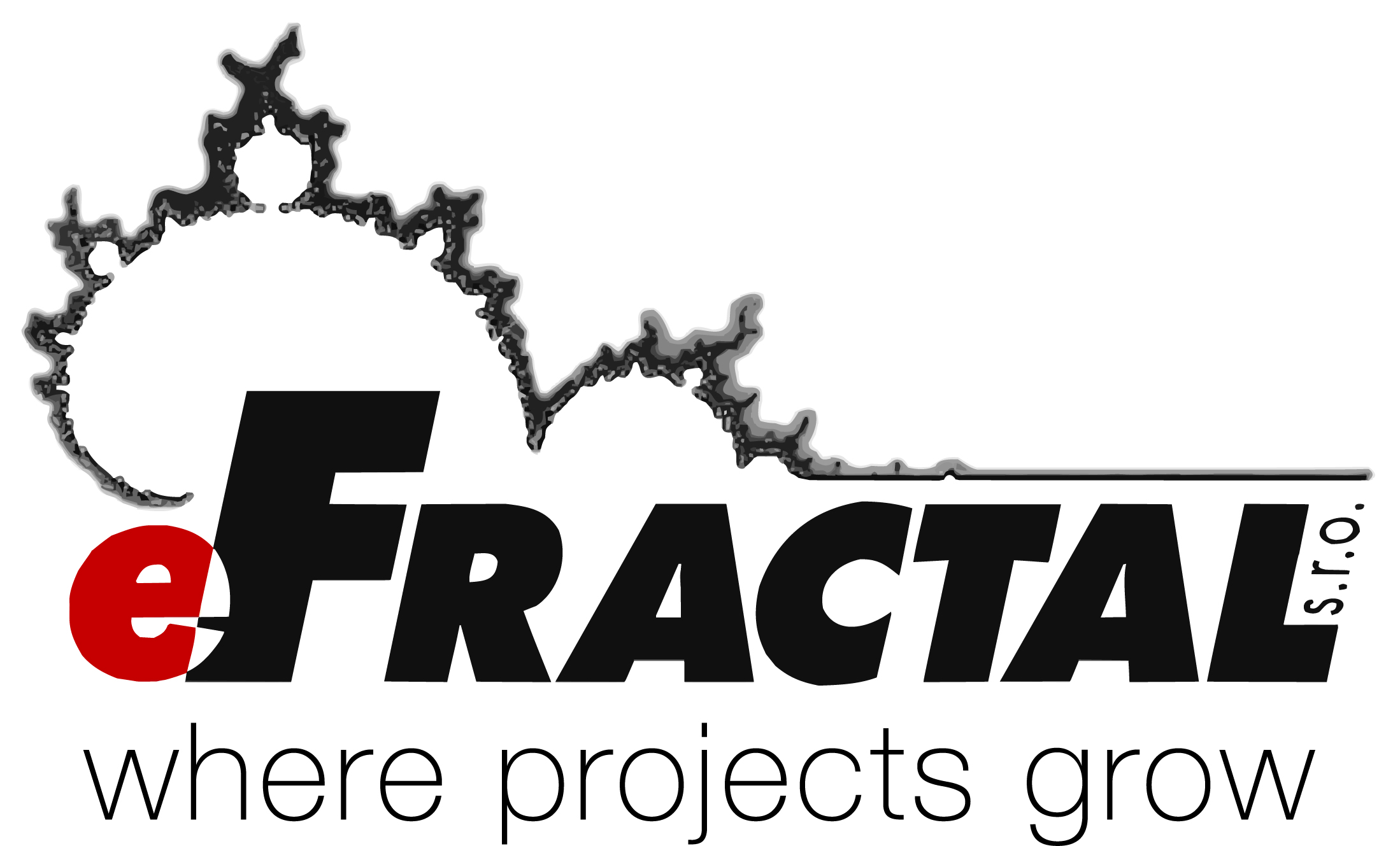 © 2016 e-FRACTAL s.r.o.Veškerá práva vyhrazena.Sídlo společnosti:VBC Vinohradská Business Centrum, Vinohradská 174, 130 00, Praha 3www.e-fractal.czTento dokument obsahuje informace důvěrného charakteru a informace v něm obsažené jsou vlastnictvím společnosti e-FRACTAL s.r.o. Žádná část dokumentu nesmí být kopírována, uchovávána v dokumentovém systému nebo přenášena jakýmkoliv způsobem včetně elektronického, mechanického, fotografického či jiného záznamu a uveřejněna či poskytnuta třetí straně bez předchozí dohody a písemného souhlasu vlastníků.Některé názvy použité v tomto dokumentu mohou být registrovanými ochrannými známkami nebo obchodními značkami, které jsou majetkem svých vlastníků.Charakteristika nabídkyNa základě Vaší poptávky ze dne 1.11.2016 iniciované rozhodnutím Předsednictva České akademie zemědělských věd ze dne 1.11. 2016 o zlepšení internetové prezentace zemědělských vědeckých časopisů (VČ) vydávaných Českou Akademií zemědělských věd (ČAZV), jejíž webová prezentace VČ ČAZV je integrálně propojena s elektronickým redakčním systémem vědeckých časopisů  ČAZV, který naše firma spravuje, jsme pro Vás vypracovali tuto nabídku.Vybrané komponentyZobrazení aktuálního čísla na úvodní stránce časopisuÚprava webové prezentace tak, aby na úvodní stránce časopisu bylo prezentováno aktuální vydané číslo.Vyhledávání v rámci agriculturejournals.czVybudování vyhledávacího mechanismu v klíčových slovech, názvech článků a jménech autorů napříč všemi články. Přidání vyhledávacího políčka do horní lišty webové prezentace. Návrh výsledku výstupů včetně stránkování.Změna prezentační podoby ERSÚprava prezentace redakčního systému na základě provedené analýzy. Modernizace a zpřehlednění.Recent articles na domácí stránce agriculturejournals.czZobrazení posledního článku ze všech časopisů v levém sloupci webové stránky.Aktivní redakce stránekRozšíření funkčnosti administrátorského rozhraní systému o možnost editace placeholderů, které se budou zobrazovat na webové prezentaci. Jedná se o tyto placeholdery stávajících statických stránek, zejména:rozcestník časopisů,pravý sloupec časopisu,vnitřek časopisu,stránka subscription,editorial board,instrukce pro autory,hypertextové odkazy.Nahrávání obrázků do aktivní redakceFunkcionalita aktivní redakce stránek bude rozšířena o možnost nahrávání obrázků.Online firstRozšíření ERS a webové prezentace o funkcionalitu Online first (již zpracované, ale zatím nevydané články).Drobné úpravy ERSERS bude rozšířen o aktuálně vzniklé požadavky:funkce „Skip to editor“ nevrátí redaktora na seznam článků.Při založení autorského účtu bude uživatel dotázán, zda si přeje dostat i roli recenzenta.Při editaci obsahu emailů bude systém zobrazovat všechny již přiložené soubory.Redaktorské vyhledávání uživatelů na záložce „Users“ podobně jako vyhledávání recenzentů.Recenzenti uvidí seznam článků s kterými v minulosti pracovali, a v historii těchto článků uvidí své posudky + finální redaktorův posudek (accept nebo reject).Harmonogram a cenaPředpoklad realizace výše uvedených komponent je do 31.12.2016.Celková cena realizace v rozsahu bodu 2. je 196.800,- Kč bez DPH, tedy 238.128,- Kč s DPH.Příloha 1. Identifikační údaje dodavateleCertifikaceMicrosoft Partnerem s kompetencí Silver Application Development.ISO 10006 – řízení jakosti projektů.Název společnostie-FRACTAL, s. r. o.SídloVinohradská 1597/174, 130 00 Praha 3IČ26428091Obchodní rejstřík vedenýMěstským soudem v Praze, oddíl C, vložka 81499